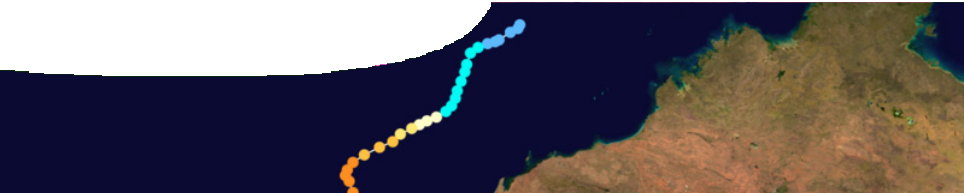 ComponentsPurposeThis resource raises awareness about tropical cyclones, and conditions that affect their formation and distribution.Activity summaryOutcomesStudents:understand that tropical cyclones are extreme, destructive weather events that form in certain areas, under particular conditions;suggest reasons for distribution patterns of tropical cyclones (hurricanes and typhoons).Background notesTropical cyclones, hurricanes and typhoons rarely form within latitudes 10° (500 km) north and south of the Equator, principally due to diminished turning force arising from the earth’s rotation. The turning force is least at the equator and increases closer to the poles. This turning force is associated with the Coriolis effect.In the northern hemisphere, typhoons and hurricanes form in all oceans. In the southern hemisphere tropical cyclones do not form in the eastern Pacific or south Atlantic oceans. Sea surface temperatures in these oceans are not high enough to support tropical cyclone formation. The learning object, Cyclones 2: Cyclones explorer is an interactive simulation that allows students to explore sea surface temperatures in relation to cyclone formation in the Australian region.The fact sheet, Cyclones 2: How do cyclones work?, describes factors that typically lead to cyclone formation.Technical requirementsThe teachers guide requires Adobe Reader (version 5 or later), which is a free download from www. adobe.com. The presentation requires Microsoft PowerPoint 97 or later.QuickTime version 7 or later is required to view the video. This is a free download from www.apple.com/ quicktime. A high quality MP4 version is available on CD-ROM or download from the SPICE website.Teachers notesTropical cyclones, typhoons and hurricanes are all names for severe weather events that involve large masses of rotating air with a low-pressure centre. The name depends on the location. In Asia they are known as typhoons, in the Atlantic as hurricanes; and in the Indian and Pacific Oceans they are called tropical cyclones.Although we commonly talk about ‘cyclones’, meteorologists prefer to use the term ‘tropical cyclones’ to refer to the severe weather events described here. The term cyclone refers to any weather system that rotates around a low pressure centre.How to use the presentationThe presentation, Wild weather, poses two questions. The first enables students to engage with the subject by relating any personal experiences. The second question (What do 20 years of global cyclone tracks (1985–2005) show us?) raises issues for inquiry in the rest of the sequence.Teachers may use the following prompts to raise issues through class discussion:Image creditsbanner image‘Track map of cyclone Alby (1978)’ by Nilfanion using data from NASA and the National Hurricane Center, PD, commons. wikimedia.org/wiki/ File:Alby_1978_track.pngpresentation, Wild weather‘Cyclone Catarina from the ISS on 26 March 2004’ by NASA, PD, commons.wikimedia.org/wiki/File:Cyclone_Catarina_ from_the_ISS_on_March_26_2004.JPG‘Channel 7 news report of cyclone Yasi’, used by permission‘Track map of cyclone Tracy (1974)’ by Nilfanion using data from NASA and the National Hurricane Center, PD,commons.wikimedia.org/wiki/File:Katrina_2005_track.png‘Track map of cyclone Alby (1978)’ by Nilfanion using data from NASA and the National Hurricane Center, PD, commons.wikimedia.org/wiki/ File:Alby_1978_track.png‘Track map of tropical storm Thelma (1991)’ by Nilfanion using data from NASA and the National Hurricane Center, PD, commons.wikimedia.org/wiki/ File:Thelma_1991_track. png‘Track map of hurricane Katrina (2005)’ by Nilfanion using data from NASA and the National Hurricane Center, PD, commons.wikimedia.org/wiki/ File:Tracy_1974_track.png‘Global cyclone tracks (1985–2005)’ by Nilfanion using data from NASA and the National Hurricane Center, PD, en.wikipedia.org/wiki/File:Global_tropical_cyclone_tracks- edit2.jpgSPICE resources and copyrightAll SPICE resources are available from the Centre for Learning Technology at The University of Western Australia (“UWA”). Selected SPICE resources are available through the websites of Australian State and Territory Education Authorities.Copyright of SPICE Resources belongs to The University of Western Australia unless otherwise indicated.Teachers and students at Australian and New Zealand schools are granted permission to reproduce, edit, recompile and include in derivative works the resources subject to conditions detailed at spice.wa.edu.au/usage.All questions involving copyright and use should be directed to SPICE at UWA.Web: spice.wa.edu.au Email: spice@uwa.edu.au Phone: (08) 6488 3917Centre for Learning Technology (M016) The University of Western Australia35 Stirling HighwayCrawley WA 6009AcknowledgementsThanks to Caris Edwards and Dale O’Neil, Channel Seven News, Perth, for use of video footage of Severe Tropical Cyclone Yasi. Thanks to Dr Karl-Heinz Wyrwoll, School of Earth and Environment at The University of Western Australia.Designed and developed by the Centre for Learning Technology, The University of Western Australia. Production team: Anton Ball, Alwyn Evans, Bob Fitzpatrick, Dan Hutton, Rebecca McKinney, Paul Ricketts, Gary Thomas and Michael Wheatley, with thanks to Pauline Charman, Jan Dook, Jenny Gull and Wendy Sanderson.Associated SPICE resourcesCyclones 1: Looking at cyclones may be used in conjunction with related SPICE resources to address the broader topic of how scientists use data to make predictions.NAMEDESCRIPTIONAUDIENCE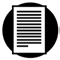 Looking at cyclonesteachers guideThis guide suggests ways to use a presentation on tropical cyclones to engage students in studying aspects of climate. Discussion questions and suggested answers are included.teachers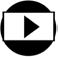 Cyclone YasivideoVideo footage of a tropical cyclone demonstrates the destructive nature of these severe weather events.students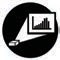 Wild weatherpresentationDetails of tropical cyclones demonstrate the destructive nature of these severe weather events. An image showing the global distribution of tropical cyclones, hurricanes and typhoons provides a stimulus for class discussion.studentsACTIVITYPOSSIBLE STRATEGYShow the video, Cyclone Yasi.Show the presentation, Wild weather.Students discuss questions arising the video, presentation and teacher prompts.PROMPTSTUDENT RESPONSEDescribe the distribution of tropical cyclones, hurricanes and typhoons.Students describe the distribution and lack of tracks in some regions of the globeThere appears to be no cyclone activity in certain areas. Why is this?Suggestions may range from no measurements in these areas to insufficiently high temperatures, no wind and other ideas that can be addressed through activities that follow.What towns in Western Australia would you expect to be subject to tropical cyclone activity?Towns in northern WA are most likely to be affected but the presentation shows the widespread effects of tropical cyclone Alby.What questions do you have about the distribution of tropical cyclones, hurricanes and typhoons?Learning materials throughout the sequence provide opportunities to address questions raised by students.DESCRIPTIONLEARNING PURPOSECyclones (overview)This learning pathway shows how a number of SPICE resources can be combined to teach the topic of cyclones. The topic is used as a context to investigate modelling of present and future climate.Cyclones 1: Looking at cyclonesA presentation that shows effects of some recent cyclones sets the scene for a teacher- led class discussion about origins and conditions for cyclone formation.EngageCyclones 2: Exploring tropical cyclonesThe resource explores patterns of cyclone formation associated with sea surface temperature and latitude.ExploreCyclones 3: Predicting tropical cyclonesData on sea surface temperatures are analysed to predict future cyclone activity.ExplainCyclones 4: Modelling climateStudents investigate how the world may change if various climate change scenarios, suggested by CSIRO research, are followed.Elaborate